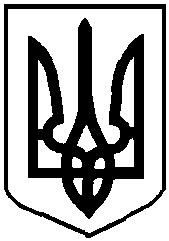 народний  депутат  УкраЇни. Київ, вул. Грушевського, 5Шановний Андрію Володимировичу!За наслідками розгляду в другому читанні проекту Виборчого кодексу України (реєстр. № 3112-1), а також з метою врахування результатів роботи робочої групи Комітету Верховної Ради України з питань правової політики та правосуддя з підготовки проекту Виборчого кодексу України (реєстр. № 3112-1) до другого читання, пропонуємо повернутися до голосування з метою врахування до таких поправок:1, 2, 3, 14, 17, 18, 19, 20, 28, 31, 38, 40, 41, 42, 45, 46, 47, 51, 55, 57, 58, 62, 63, 67, 73, 74, 77, 78, 79, 80, 81, 83, 90, 98, 107, 120, 122, 123, 127, 128, 129, 130, 134, 140, 141, 149, 150, 151, 156, 159, 162, 165, 170, 173, 174, 175, 177, 178, 179, 180, 181, 190, 192, 193, 194, 211, 214, 215, 216, 217, 218, 219, 220, 222, 227, 228, 229, 230, 231, 232, 233, 234, 237, 240, 243, 245, 246, 247, 251, 255, 261, 263, 268, 272, 275, 280, 283, 285, 287, 288, 290, 296, 297, 298, 299, 300, 301, 302, 306, 307, 308, 317, 318, 321, 334, 337, 338, 342, 345, 346, 348, 350, 352, 355, 357, 358, 360, 361, 363, 364, 365, 366, 367, 368, 369, 370, 371, 373, 376, 379, 382, 384, 385, 386, 391, 392, 393, 394, 395, 397, 403, 404, 407, 410, 411, 412, 416, 417, 418, 419, 420, 422, 423, 424, 425, 426, 427, 429, 431, 434, 435, 440, 442, 443, 444, 445, 446, 447, 451, 452, 457, 458, 459, 460, 461, 463, 468, 472, 473, 474, 486, 487, 488, 491, 492, 493, 495, 496, 497, 498, 501, 502, 503, 508, 514, 517, 519, 520, 521, 524, 525, 526, 527, 528, 537, 539, 540, 541, 544, 546, 547, 548, 552, 554, 555, 556, 557, 559, 560, 564, 566, 568, 569, 570, 571, 572, 573, 574, 575, 576, 577, 578, 580, 584, 588, 590, 592, 594, 596, 597, 598, 600, 602, 603, 604, 608, 610, 611, 615, 619, 621, 626, 627, 645, 649, 652, 660, 663, 665, 666, 667, 668, 669, 670, 683, 684, 685, 698, 699, 700, 701, 702, 703, 705, 707, 708, 709, 710, 711, 712, 713, 715, 716, 717, 718, 719, 720, 721, 728, 729, 730, 731, 732, 733, 734, 742, 743, 744, 745, 751, 752, 753, 754, 755, 757, 758, 763, 764, 765, 766, 767, 768, 772, 779, 780, 781, 782, 784, 785, 786, 787, 793, 794, 795, 796, 797, 798, 799, 801, 802, 804, 805, 806, 808, 810, 816, 817, 825, 839, 844, 851, 854, 855, 857, 862, 866, 870, 879, 890, 893, 897, 910, 911, 912, 917, 928, 953, 955, 972, 976, 977, 980, 989, 997, 1003, 1006, 1007, 1010, 1014, 1017, 1020, 1024, 1025, 1027, 1032, 1033, 1034, 1039, 1045, 1051, 1052, 1054, 1055, 1057, 1059, 1060, 1061, 1065, 1066, 1068, 1071, 1072, 1074, 1075, 1076, 1078, 1082, 1083, 1084, 1085, 1087, 1090, 1092, 1094, 1096, 1101, 1102, 1105, 1107, 1108, 1109, 1110, 1111, 1116, 1118, 1120, 1122, 1124, 1127, 1132, 1133, 1137, 1145, 1149, 1152, 1160, 1163, 1164, 1166, 1169, 1173, 1176, 1182, 1186, 1190, 1193, 1196, 1197, 1201, 1202, 1203, 1204, 1205, 1206, 1207, 1211, 1216, 1218, 1219, 1220, 1221, 1222, 1223, 1224, 1225, 1232, 1248, 1255, 1256, 1259, 1260, 1261, 1262, 1266, 1270, 1278, 1279, 1280, 1282, 1285, 1288, 1291, 1292, 1294, 1295, 1296, 1301, 1305, 1308, 1311, 1318, 1340, 1346, 1350, 1351, 1352, 1353, 1364, 1365, 1366, 1369, 1376, 1377, 1378, 1379, 1380, 1381, 1385, 1389, 1393, 1396, 1397, 1400, 1402, 1407, 1412, 1422, 1425, 1430, 1431, 1432, 1438, 1448, 1450, 1455, 1456, 1457, 1458, 1492, 1497, 1498, 1499, 1502, 1503, 1504, 1509, 1510, 1511, 1512, 1513, 1515, 1517, 1520, 1522, 1525, 1526, 1527, 1536, 1538, 1540, 1541, 1543, 1548, 1549, 1551, 1553, 1555, 1564, 1568, 1569, 1570, 1581, 1582, 1586, 1588, 1589, 1591, 1594, 1595, 1599, 1600, 1603, 1614, 1615, 1616, 1617, 1620, 1621, 1622, 1623, 1624, 1626, 1627, 1633, 1634, 1640, 1641, 1647, 1648, 1652, 1653, 1654, 1655, 1656, 1657, 1658, 1659, 1660, 1662, 1663, 1664, 1668, 1670, 1671, 1672, 1674, 1675, 1676, 1677, 1678, 1680, 1681, 1683, 1684, 1686, 1689, 1690, 1691, 1692, 1693, 1694, 1696, 1697, 1698, 1699, 1700, 1701, 1702, 1713, 1715, 1722, 1723, 1725, 1726, 1727, 1728, 1729, 1731, 1733, 1735, 1736, 1740, 1742, 1744, 1746, 1748, 1749, 1755, 1757, 1761, 1762, 1767, 1771, 1772, 1773, 1774, 1776, 1778, 1779, 1784, 1787, 1788, 1789, 1790, 1791, 1792, 1793, 1804, 1805, 1806, 1807, 1808, 1809, 1810, 1811, 1813, 1814, 1815, 1818, 1823, 1824, 1825, 1828, 1833, 1840, 1845, 1846, 1847, 1848, 1849, 1850, 1852, 1853, 1854, 1855, 1857, 1858, 1866, 1870, 1877, 1882, 1887, 1888, 1889, 1894, 1897, 1901, 1902, 1903, 1904, 1905, 1906, 1907, 1908, 1909, 1910, 1911, 1912, 1913, 1914, 1915, 1916, 1919, 1920, 1921, 1922, 1923, 1924, 1925, 1926, 1927, 1928, 1929, 1930, 1931, 1932, 1933, 1934, 1935, 1936, 1937, 1938, 1939, 1940, 1941, 1942, 1943, 1944, 1945, 1946, 1947, 1948, 1949, 1950, 1951, 1952, 1953, 1954, 1955, 1956, 1957, 1958, 1960, 1961, 1962, 1963, 1964, 1965, 1966, 1967, 1968, 1969, 1971, 1972, 1973, 1974, 1975, 1976, 1977, 1978, 1979, 1980, 1981, 1982, 1989, 1991, 1997, 1999, 2000, 2001, 2004, 2005, 2012, 2017, 2022, 2024, 2025, 2026, 2036, 2037, 2042, 2044, 2047, 2052, 2054, 2066, 2067, 2071, 2072, 2075, 2076, 2077, 2081, 2082, 2084, 2085, 2086, 2087, 2088, 2089, 2090, 2091, 2092, 2093, 2094, 2095, 2096, 2117, 2124, 2127, 2128, 2129, 2137, 2138, 2139, 2140, 2141, 2142, 2143, 2145, 2146, 2147, 2170, 2176, 2196, 2201, 2222, 2256, 2257, 2259, 2265, 2274, 2279, 2294, 2295, 2296, 2300, 2302, 2303, 2304, 2306, 2313, 2314, 2315, 2321, 2329, 2359, 2375, 2376, 2377, 2378, 2379, 2380, 2381, 2386, 2387, 2388, 2389, 2390, 2391, 2418, 2428, 2433, 2434, 2435, 2451, 2453, 2474, 2492, 2521, 2522, 2523, 2527, 2535, 2543, 2570, 2571, 2572, 2660, 2661, 2671, 2686, 2700, 2707, 2715, 2722, 2725, 2726, 2727, 2728, 2729, 2738, 2743, 2748, 2752, 2852, 2928, 2939, 3022, 3039, 3057, 3058, 3069, 3098, 3099, 3100, 3115, 3118, 3120, 3135, 3136, 3147, 3149, 3153, 3155, 3159, 3160, 3161, 3163, 3169, 3172, 3178, 3180, 3181, 3182, 3183, 3184, 3186, 3188, 3189, 3190, 3191, 3197, 3202, 3204, 3206, 3207, 3208, 3213, 3219, 3224, 3232, 3239, 3241, 3245, 3246, 3247, 3255, 3257, 3261, 3264, 3267, 3269, 3273, 3274, 3275, 3276, 3277, 3280, 3281, 3286, 3292, 3318, 3326, 3327, 3337, 3342, 3351, 3367, 3376, 3377, 3381, 3383, 3402, 3412, 3413, 3414, 3421, 3427, 3428, 3431, 3435, 3437, 3442, 3443, 3451, 3458, 3461, 3465, 3467, 3469, 3473, 3475, 3476, 3482, 3486, 3487, 3488, 3489, 3490, 3492, 3498, 3501, 3502, 3505, 3507, 3509, 3512, 3513, 3514, 3515, 3516, 3517, 3518, 3519, 3520, 3524, 3525, 3526, 3530, 3531, 3532, 3533, 3534, 3535, 3536, 3537, 3538, 3539, 3540, 3541, 3542, 3543, 3544, 3545, 3546, 3547, 3548, 3549, 3550, 3551, 3552, 3553, 3554, 3555, 3556, 3557, 3558, 3559, 3560, 3561, 3562, 3563, 3564, 3565, 3566, 3567, 3568, 3579, 3580, 3581, 3582, 3583, 3584, 3585, 3588, 3589, 3592, 3593, 3596, 3598, 3599, 3600, 3602, 3603, 3608, 3609, 3610, 3614, 3618, 3619, 3620, 3621, 3622, 3623, 3624, 3626, 3627, 3629, 3632, 3633, 3640, 3641, 3642, 3643, 3648, 3660, 3661, 3663, 3668, 3669, 3670, 3678, 3679, 3685, 3686, 3690, 3693, 3694, 3697, 3702, 3703, 3705, 3707, 3709, 3714, 3716, 3721, 3726, 3727, 3728, 3729, 3730, 3732, 3737, 3739, 3740, 3745, 3746, 3749, 3758, 3764, 3770, 3771, 3772, 3773, 3774, 3775, 3776, 3777, 3778, 3779, 3780, 3782, 3783, 3784, 3785, 3786, 3787, 3788, 3789, 3790, 3791, 3792, 3794, 3795, 3796, 3797, 3798, 3799, 3800, 3801, 3802, 3803, 3804, 3806, 3807, 3808, 3809, 3810, 3811, 3812, 3813, 3814, 3815, 3816, 3820, 3821, 3829, 3830, 3831, 3832, 3834, 3835, 3836, 3837, 3840, 3841, 3842, 3843, 3844, 3846, 3847, 3848, 3851, 3856, 3857, 3858, 3859, 3860, 3861, 3863, 3864, 3866, 3869, 3870, 3872, 3873, 3874, 3875, 3877, 3878, 3879, 3880, 3882, 3883, 3885, 3889, 3891, 3892, 3894, 3895, 3896, 3897, 3899, 3900, 3902, 3903, 3904, 3906, 3908, 3909, 3910, 3911, 3917, 3918, 3921, 3922, 3925, 3927, 3928, 3931, 3937, 3938, 3954, 3956, 3957, 3958, 3961, 3963, 3964, 3989, 3990, 3992, 3995, 3996, 3997, 4000, 4017, 4027, 4035, 4036, 4038, 4039, 4040, 4041, 4042, 4043, 4058, 4061, 4064, 4068, 4072, 4073, 4074, 4076, 4079, 4084, 4092, 4094, 4098, 4100, 4101, 4102, 4103, 4104, 4105, 4107, 4108, 4109, 4117, 4119, 4122, 4138, 4139, 4140, 4143, 4149, 4154, 4157, 4159, 4165, 4167, 4169, 4175, 4180, 4182, 4183, 4195, 4207, 4211, 4212, 4224, 4231, 4243, 4247, 4248, 4249, 4252, 4264, 4273, 4274, 4275, 4282, 4284, 4285, 4286, 4303, 4304, 4308, 4315, 4328, 4332, 4338, 4341, 4383, 4399, 4403, 4407, 4410, 4426, 4433, 4434, 4436, 4450, 4451, 4452, 4454, 4469, 4477, 4479, 4481, 4482, 4488, 4489, 4496, 4497, 4498, 4499, 4500, 4514, 4515, 4516, 4525, 4568.Текст поправки № 4568 викласти в такій редакції:«ГЛАВА XІV. ПЕРЕХІДНІ ТА ПРИКІНЦЕВІ ПОЛОЖЕННЯ1. Цей Кодекс набирає чинність набирає чинність з 01 грудня 2023 року, крім:положення частини дванадцятої статті 25 цього Кодексу в частині функціонування Єдиного державного реєстру фінансових звітів про надходження та використання коштів виборчих фондів, яке набирає чинності з моменту початку функціонування такого Реєстру.2. Визнати такими, що втратили чинність з дня набрання чинності цим Кодексом:1) Закон України «Про вибори Президента України» (Відомості Верховної Ради України, 1999 р., № 14, ст. 81 із наступними змінами);2) Закон України «Про Центральну виборчу комісію» (Відомості Верховної Ради України, 2004 р., № 36, ст. 448 із наступними змінами);3) Закон України «Про вибори народних депутатів України» (Відомості Верховної Ради України, 2012 р., № 10-11, ст. 73 із наступними змінами);4) Закон України «Про Державний реєстр виборців» (Відомості Верховної Ради України, 2007 р., № 20, ст. 282 із наступними змінами);5) Закон України «Про місцеві вибори» (Відомості Верховної Ради України, 2015 р., № 37-38, ст. 366 із наступними змінами).3. Виборчий процес, який розпочався до набрання чинності Книгою третьою цього Кодексу, здійснюється у порядку, який діяв до набрання чинності Книгою третьою цього Кодексу.4. У разі дострокового припинення повноважень депутата, обраного у загальнодержавному окрузі, до набрання чинності цим Кодексом, заміщення такого депутата відбувається в порядку, який діяв до набрання чинності цим Кодексом.5. У разі дострокового припинення повноважень депутата, обраного в одномандатному окрузі, до набрання чинності цим Кодексом, призначення та проведення проміжних виборів відбувається в порядку, який діяв до набрання чинності цим Кодексом.6. Вибори Президента України, народних депутатів України, депутатів Верховної Ради Автономної Республіки Крим, депутатів Севастопольської міської ради, депутатів районних, районних у містах, міських, селищних, сільських рад та міських, селищних, сільських голів на території Автономної Республіки Крим, а також депутатів обласних рад, окремих районних, районних у містах, міських, селищних, сільських рад і міських, селищних, сільських голів та рад об’єднаних громад не проводяться в Автономній Республіці Крим, а також в окремих районах, містах, селищах і селах Донецької та Луганської областей, перелік яких визначений у Постанові Верховної Ради України від 17 березня 2015 року № 252-VIII «Про визначення окремих районів, міст, селищ і сіл Донецької та Луганської областей, в яких запроваджується особливий порядок місцевого самоврядування».7. Члени Центральної виборчої комісії, призначені відповідно до Закону України «Про центральну виборчу комісію», продовжують здійснювати свої повноваження протягом строку, на який їх було призначено.Дострокове припинення повноважень членів Центральної виборчої комісії, призначених відповідно до Закону України «Про Центральну виборчу комісію», відбувається відповідно до положень цього Кодексу.У разі дострокового припинення повноважень члена Центральної виборчої комісії, новий член Центральної виборчої комісії призначається відповідно до положень цього Кодексу.8. Кабінету Міністрів України:1) у місячний строк з дня набрання чинності цим Кодексом привести свої нормативно-правові акти у відповідність із цим Кодексом;2) у місячний строк з дня набрання чинності цим Кодексом затвердити нормативні акти, які визначають:Технічні вимоги до офіційного веб-сайту Центральної виборчої комісії;Порядок використання формату спрощеного читання.9. Центральній виборчій комісії:1) у місячний строк з дня набрання чинності цим Кодексом привести свої нормативно-правові акти у відповідність із цим Кодексом;2) у місячний строк з дня набрання чинності цим Кодексом затвердити:Порядок проведення консультацій з громадськістю, утворення і функціонування експертної групи при Центральній виборчій комісії;Положення про регіональні представництва Центральної виборчої комісії;Порядок загального інформаційного забезпечення загальнодержавних та місцевих виборів;Порядок та обсяги використання доступних форматів інформації для виборців з інвалідністю;Текст роз’яснення щодо заборони надання виборцям, закладам, установам, організаціям, а також виборчим комісіям та їх членам товарів, послуг, робіт, цінних паперів, кредитів, лотерейних білетів, інших матеріальних цінностей (непрямого підкупу).10. Національному банку України:1) у місячний строк з дня набрання чинності цим Кодексом привести свої нормативно-правові акти у відповідність із цим Кодексом;2) у місячний строк з дня набрання чинності цим Кодексом затвердити порядок:відкриття і закриття рахунків виборчих фондів суб’єктів виборчого процесу;надання відомостей про розміри та джерела внесків, що надійшли на рахунки виборчого фонду, рух коштів, а також їх залишки на рахунках;повернення добровільного внеску, що надійшов на рахунок виборчого фонду суб'єкта виборчого процесу, чи його частини;здійснення контролю за надходженням, обліком і використанням коштів виборчих фондів суб'єктів виборчого процесу;надання установою банку інформації про надходження та використання коштів виборчого фонду.».Просимо ознайомити народних депутатів.З повагою10 липня 2019 р.№ 085нд-122Голові Верховної Ради УкраїниПарубію А. В.Народний депутат України,Голова робочої групи Комітету Верховної Ради України з питань правової політики та правосуддя з підготовки проекту Виборчого кодексу України (реєстр. № 3112-1) до другого читанняЧерненко О. М.